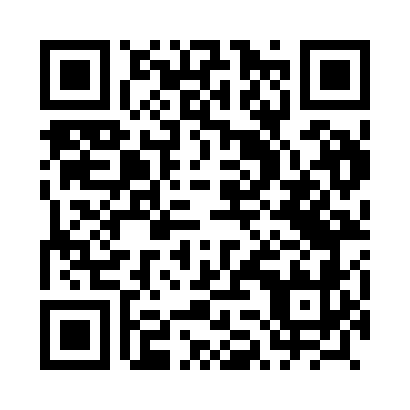 Prayer times for Dzierzno, PolandWed 1 May 2024 - Fri 31 May 2024High Latitude Method: Angle Based RulePrayer Calculation Method: Muslim World LeagueAsar Calculation Method: HanafiPrayer times provided by https://www.salahtimes.comDateDayFajrSunriseDhuhrAsrMaghribIsha1Wed2:585:2012:435:498:0610:182Thu2:555:1812:435:508:0810:213Fri2:525:1712:435:518:0910:244Sat2:485:1512:425:518:1110:275Sun2:455:1312:425:528:1210:296Mon2:425:1212:425:538:1410:327Tue2:385:1012:425:548:1510:358Wed2:355:0812:425:558:1710:389Thu2:325:0712:425:568:1810:4110Fri2:285:0512:425:578:2010:4411Sat2:275:0412:425:588:2110:4812Sun2:265:0212:425:598:2310:5013Mon2:265:0112:426:008:2410:5014Tue2:254:5912:426:008:2610:5115Wed2:254:5812:426:018:2710:5216Thu2:244:5612:426:028:2810:5217Fri2:234:5512:426:038:3010:5318Sat2:234:5412:426:048:3110:5419Sun2:224:5212:426:058:3310:5420Mon2:224:5112:426:058:3410:5521Tue2:224:5012:426:068:3510:5522Wed2:214:4912:426:078:3710:5623Thu2:214:4812:426:088:3810:5724Fri2:204:4712:436:088:3910:5725Sat2:204:4612:436:098:4010:5826Sun2:204:4512:436:108:4210:5827Mon2:194:4412:436:118:4310:5928Tue2:194:4312:436:118:4411:0029Wed2:194:4212:436:128:4511:0030Thu2:184:4112:436:138:4611:0131Fri2:184:4012:436:138:4711:01